Kartę należy wypełnić i przesłać do końca tygodnia (do 8 maja) na e-maila: karwackabasia@wp.plRegulacja nerwowo-hormonalna                 imię i nazwisko: ……………………………….Test sprawdzający klasa 7 – rozdział VIII Dokończ zdanie. Zaznacz odpowiedź spośród podanych.Funkcją układu dokrewnego nie jestregulacja wzrostu i rozwoju organizmu.regulacja poziomu wapnia we krwi.odbieranie i analizowanie bodźców płynących ze środowiska zewnętrznego organizmu.regulacja procesów dojrzewania płciowego organizmu.Przyporządkuj wymienionym gruczołom dokrewnym (A–C) odpowiednie hormony (1–4).Trzustka.Jądra.Nadnercza.Insulina.Testosteron.Adrenalina.Tyroksyna.A – __________ B – _________ C – _________ Zaznacz odpowiednie litery na schemacie tak, aby poprawnie przedstawiał on regulację poziomu glukozy we krwi.Zwiększanie wydzielania insuliny przez trzustkę.Zwiększanie wydzielania glukagonu przez trzustkę.Synteza glikogenu w wątrobie.Rozkład glikogenu wwątrobie.Rozpoznaj na podstawie opisu chorobę tarczycy i zapisz jej nazwę.Przyczyną tej choroby jest niedobór jodu w organizmie lub usunięcie tarczycy z powodów medycznych. Do objawów należą m.in. wysuszenie skóry, wzrost masy ciała, osłabienie i ospałość.Nazwa choroby: _______________________________Przyporządkuj typom cukrzycy I i II odpowiednie przyczyny (1–2) i objawy (3–4).Cukrzyca typu I: ________________________      Cukrzyca typu II: _____________________Oceń, które z poniższych informacji dotyczą części współczulnej (W), a które – części przywspółczulnej (P) autonomicznego układu nerwowego. Zaznacz w tabeli odpowiednie litery.                                                    0-1p.Uszereguj podane elementy łuku odruchowego w kolejności zgodnej z kierunkiem przepływu impulsu nerwowego.neuron pośredniczący, receptor, neuron czuciowy, efektor, neuron ruchowy________________________→________________________→________________________→________________________→________________________Zaznacz dwa odruchy, które należą do odruchów warunkowych.Zatrzymanie się na czerwonym świetle.Zwężenie źrenic pod wpływem światła.Cofnięcie ręki pod wpływem wysokiejtemperatury.Wydzielanie śliny na widok pokarmu.Na rysunku 1 został przedstawiony mózg osoby zdrowej, a rysunku 2 – mózg osoby chorej na pewną chorobę układu nerwowego.                                                                      1.                        2.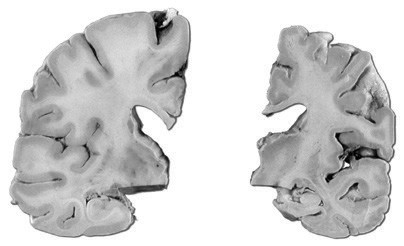 Podaj nazwę choroby przedstawionej na rysunku 2.____________________________________Wymień dwa objawy tejchoroby.________________________________________________________________________________________________________________________________________                                                                                                      Maksymalna ilość punktów - 15NrPrzyczynaNrObjawy1.niedobór insuliny spowodowany uszkodzeniem komórek trzustki3.pojawiają się u osób po 35 roku życiawzmożone pragnienie i łaknienie, uczucie zmęczenia2.oporność komórek organizmu na działanie insuliny4.pojawiają się u dzieci i osób młodych do 30 roku życiaczęste oddawanie moczu, wzmożone pragnienie, uczucie zmęczenie, utrata masy ciała1.Ta część układu autonomicznego powoduje zwiększenie szybkości pracy serca i wentylacji płuc.WP2.Ta część układu autonomicznego powoduje zmniejszenie ciśnienia krwi i spowolnienie pracy serca.WP3.Ta część układu autonomicznego uaktywnia się w sytuacji zagrożenia oraz silnych emocji.WP